Westgarth Primary Pupil Premium Strategy 2018-19Summary InformationSummary InformationSummary InformationSummary InformationSummary InformationSummary InformationSchoolWestgarth Primary SchoolWestgarth Primary SchoolWestgarth Primary SchoolWestgarth Primary SchoolWestgarth Primary SchoolAcademic Year2017-18Total PP budget£56,220Date of most recent PP ReviewOct 18Total number of pupils312Number of pupils eligible for PP48Date for next internal review of this strategyOct 19ReceptionYear 1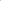 Year 2Year 3Year 4Year 5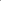 Year 6Pupil PremiumPupil PremiumPupil PremiumPupil PremiumPupil PremiumPupil PremiumPupil Premium38411777Free School MealsFree School MealsFree School MealsFree School MealsFree School MealsFree School MealsFree School Meals7410765PP numbers who are also SENDPP numbers who are also SENDPP numbers who are also SENDPP numbers who are also SENDPP numbers who are also SENDPP numbers who are also SENDPP numbers who are also SEND0015112KS2 Attainment Summer 2018KS2 Attainment Summer 2018KS2 Attainment Summer 2018KS2 Attainment Summer 2018KS2 Attainment Summer 2018KS2 Attainment Summer 2018Pupils eligible for PP (9 pupils)Pupils not eligible for PP (national average) % achieving the expected standard or above in reading, writing & maths% achieving the expected standard or above in reading, writing & maths% achieving the expected standard or above in reading, writing & maths% achieving the expected standard or above in reading, writing & maths67%67%% achieving the expected standard or above in reading% achieving the expected standard or above in reading% achieving the expected standard or above in reading% achieving the expected standard or above in reading67%77%% achieving the expected standard or above in writing% achieving the expected standard or above in writing% achieving the expected standard or above in writing% achieving the expected standard or above in writing78%81%% achieving the expected standard or above in maths% achieving the expected standard or above in maths% achieving the expected standard or above in maths% achieving the expected standard or above in maths78%80%% achieving the expected standard or above in SPaG% achieving the expected standard or above in SPaG% achieving the expected standard or above in SPaG% achieving the expected standard or above in SPaG78%82%Progress ReadingProgress ReadingProgress ReadingProgress Reading-0.4+0.3Writing ProgressWriting ProgressWriting ProgressWriting Progress+0.4+0.1Maths ProgressMaths ProgressMaths ProgressMaths Progress+1.5+0.2Barriers to future attainment (for pupils eligible for PP)Barriers to future attainment (for pupils eligible for PP)Barriers to future attainment (for pupils eligible for PP)Barriers to future attainment (for pupils eligible for PP)Barriers to future attainment (for pupils eligible for PP)Barriers to future attainment (for pupils eligible for PP)In-school barriers (issues to be addressed in school)In-school barriers (issues to be addressed in school)In-school barriers (issues to be addressed in school)In-school barriers (issues to be addressed in school)In-school barriers (issues to be addressed in school)In-school barriers (issues to be addressed in school)Lower attainment of PP pupils compared to national other pupils.Lower attainment of PP pupils compared to national other pupils.Lower attainment of PP pupils compared to national other pupils.Lower attainment of PP pupils compared to national other pupils.Soocial/emotional issues for a small group of pupils are having a detrimental effect on their academic progress.Soocial/emotional issues for a small group of pupils are having a detrimental effect on their academic progress.Soocial/emotional issues for a small group of pupils are having a detrimental effect on their academic progress.Soocial/emotional issues for a small group of pupils are having a detrimental effect on their academic progress.Slower progress made by PP pupils across the school compared to others.Slower progress made by PP pupils across the school compared to others.Slower progress made by PP pupils across the school compared to others.Slower progress made by PP pupils across the school compared to others.External barriers (issues which also require action outside school)	External barriers (issues which also require action outside school)	External barriers (issues which also require action outside school)	External barriers (issues which also require action outside school)	External barriers (issues which also require action outside school)	External barriers (issues which also require action outside school)	D. D. Poor attendance. Attendance for PP children was 93.8% compared to 95.8% for the whole school at the end of 2018. PP pupils were one of the highest groups for Persistent Absence (%) Girls in particular are in issue with 92%, of PP children and 6 of whom are Persistent AbsenteesPoor attendance. Attendance for PP children was 93.8% compared to 95.8% for the whole school at the end of 2018. PP pupils were one of the highest groups for Persistent Absence (%) Girls in particular are in issue with 92%, of PP children and 6 of whom are Persistent AbsenteesPoor attendance. Attendance for PP children was 93.8% compared to 95.8% for the whole school at the end of 2018. PP pupils were one of the highest groups for Persistent Absence (%) Girls in particular are in issue with 92%, of PP children and 6 of whom are Persistent AbsenteesPoor attendance. Attendance for PP children was 93.8% compared to 95.8% for the whole school at the end of 2018. PP pupils were one of the highest groups for Persistent Absence (%) Girls in particular are in issue with 92%, of PP children and 6 of whom are Persistent AbsenteesE. E. Poor parental engagement Poor parental engagement Poor parental engagement Poor parental engagement Desired OutcomesDesired OutcomesDesired OutcomesSuccess Criteria Success Criteria Success Criteria A higher percentage of disadvantaged pupils reach age related expectations across the school. A higher percentage of disadvantaged pupils reach age related expectations across the school. The gap between disadvantaged pupils and other pupils nationally continues to close.The gap between disadvantaged pupils and other pupils nationally continues to close.The gap between disadvantaged pupils and other pupils nationally continues to close.Social and emotional issues are addressed.Social and emotional issues are addressed.Fewer behaviour incidents reported for identified pupils. Progress is accelerated as a result.Fewer behaviour incidents reported for identified pupils. Progress is accelerated as a result.Fewer behaviour incidents reported for identified pupils. Progress is accelerated as a result.Improved rates of progress for disadvantaged pupils across the school. Improved rates of progress for disadvantaged pupils across the school. Progress is at least good for all pupils across the school.Progress is at least good for all pupils across the school.Progress is at least good for all pupils across the school. D.Increased attendance rates for disadvantaged pupils (particularly girls).Increased attendance rates for disadvantaged pupils (particularly girls).Reduce the number of absences among disadvantaged pupils to enable their overall attendance to be in line with other pupils.Reduce the number of absences among disadvantaged pupils to enable their overall attendance to be in line with other pupils.Reduce the number of absences among disadvantaged pupils to enable their overall attendance to be in line with other pupils.E.Increased parental engagement.Increased parental engagement.PP parents attend structured conversations and have positive experience in general of being in Westgarth Primary.PP parents attend structured conversations and have positive experience in general of being in Westgarth Primary.PP parents attend structured conversations and have positive experience in general of being in Westgarth Primary.Planned StrategiesPlanned StrategiesPlanned StrategiesPlanned StrategiesPlanned StrategiesAcademic YearAcademic YearAcademic Year2018 - 20192018 - 2019The three headings below enable the school to demonstrate how they are using Pupil Premium to improve classroom pedagogy, provide targeted support and support whole school strategies.The three headings below enable the school to demonstrate how they are using Pupil Premium to improve classroom pedagogy, provide targeted support and support whole school strategies.The three headings below enable the school to demonstrate how they are using Pupil Premium to improve classroom pedagogy, provide targeted support and support whole school strategies.The three headings below enable the school to demonstrate how they are using Pupil Premium to improve classroom pedagogy, provide targeted support and support whole school strategies.The three headings below enable the school to demonstrate how they are using Pupil Premium to improve classroom pedagogy, provide targeted support and support whole school strategies.Quality of teaching for allQuality of teaching for allQuality of teaching for allQuality of teaching for allQuality of teaching for allDesired outcomeDesired outcomeChosen action/ approachChosen action/ approachWhen will you review implementation?Improved rates of progress for all pupils eligible for PP across the school.Improved rates of progress for all pupils eligible for PP across the school.Additional teaching staff employed to facilitate higher teacher:child ratio, particularly in Y4 where social emotional issues have been identified1:1 and/or small group interventions planned to cater for individual needs. Regularly reviewed and adapted as necessary.TA support provided within lessons to improve understanding of learning.Pre-teaching to prepare pupils for future learning in order to build confidence and give higher level starting points to learning e.g. pre-reading of texts, research for writing, key vocabulary, concepts in SPaG, maths calculation strategies and terminology.Time allocated for quality feedback1-1 intervention with TAs if pupils are making slow phonics progress.Beanstalk readers to support 6 identified children 2 x weekly.Close tracking of pupil progress. Liaise with SENCo where needed.Termly analysis of data to measure and review progress.Book scrutiny of PP children.Assistant Head leadership release time to support and monitor the provision of quality teaching for all.Additional teaching staff employed to facilitate higher teacher:child ratio, particularly in Y4 where social emotional issues have been identified1:1 and/or small group interventions planned to cater for individual needs. Regularly reviewed and adapted as necessary.TA support provided within lessons to improve understanding of learning.Pre-teaching to prepare pupils for future learning in order to build confidence and give higher level starting points to learning e.g. pre-reading of texts, research for writing, key vocabulary, concepts in SPaG, maths calculation strategies and terminology.Time allocated for quality feedback1-1 intervention with TAs if pupils are making slow phonics progress.Beanstalk readers to support 6 identified children 2 x weekly.Close tracking of pupil progress. Liaise with SENCo where needed.Termly analysis of data to measure and review progress.Book scrutiny of PP children.Assistant Head leadership release time to support and monitor the provision of quality teaching for all.Spring Term 2019Total budgeted costTotal budgeted costTotal budgeted costTotal budgeted cost£47,353Targeted SupportTargeted SupportTargeted SupportTargeted SupportTargeted SupportDesired outcomeChosen action / approachChosen action / approachChosen action / approachWhen will you review implementation?Social and emotional issues are addressedSpecialist support provided to pupils (and parents/carers) to address social and emotional needsLiaise with SENCo Parent Consultations Personalised teaching taking into account emotional needsDetailed recording of issues on CPOMSSpecialist support provided to pupils (and parents/carers) to address social and emotional needsLiaise with SENCo Parent Consultations Personalised teaching taking into account emotional needsDetailed recording of issues on CPOMSSpecialist support provided to pupils (and parents/carers) to address social and emotional needsLiaise with SENCo Parent Consultations Personalised teaching taking into account emotional needsDetailed recording of issues on CPOMSSpring Term 2019Total budgeted costTotal budgeted costTotal budgeted costTotal budgeted cost£1,577Other approachesOther approachesOther approachesOther approachesOther approachesDesired outcomeChosen action / approachChosen action / approachChosen action / approachWhen will you review implementation?Increased attendance rates for pupils eligible for PPProvision of MAT appointed Education Welfare Officer.Regularly monitor PP pupil attendance and address any concerns through following school procedure. Involve parents at the earliest opportunity. Reward positive/improved attendance.Refer causes for concern and unauthorised holiday leave to attendance officer.Involve PP children in whole school activities and positions of responsibility/engagement (Westgarth Friends, Sports Leaders, Girls Active etc.)Provision of MAT appointed Education Welfare Officer.Regularly monitor PP pupil attendance and address any concerns through following school procedure. Involve parents at the earliest opportunity. Reward positive/improved attendance.Refer causes for concern and unauthorised holiday leave to attendance officer.Involve PP children in whole school activities and positions of responsibility/engagement (Westgarth Friends, Sports Leaders, Girls Active etc.)Provision of MAT appointed Education Welfare Officer.Regularly monitor PP pupil attendance and address any concerns through following school procedure. Involve parents at the earliest opportunity. Reward positive/improved attendance.Refer causes for concern and unauthorised holiday leave to attendance officer.Involve PP children in whole school activities and positions of responsibility/engagement (Westgarth Friends, Sports Leaders, Girls Active etc.)Spring Term 2019PP children increase self-esteem/attendance/engagementInvolve PP children in whole school activities and positions of responsibility/engagement .Extra enrichment activities focused on areas where PP can benefit (Gardening, Chess, Drumming, Therapy Dog - Paws2Read scheme)Higher teacher:child ratio increases opportunities to build positive relationships.Supplement iPads in school.Support parents with financial commitments of educational visits etc.Involve PP children in whole school activities and positions of responsibility/engagement .Extra enrichment activities focused on areas where PP can benefit (Gardening, Chess, Drumming, Therapy Dog - Paws2Read scheme)Higher teacher:child ratio increases opportunities to build positive relationships.Supplement iPads in school.Support parents with financial commitments of educational visits etc.Involve PP children in whole school activities and positions of responsibility/engagement .Extra enrichment activities focused on areas where PP can benefit (Gardening, Chess, Drumming, Therapy Dog - Paws2Read scheme)Higher teacher:child ratio increases opportunities to build positive relationships.Supplement iPads in school.Support parents with financial commitments of educational visits etc.Autumn Term 2019Total budgeted costTotal budgeted costTotal budgeted costTotal budgeted cost£7,290Review of Previous YearReview of Previous YearReview of Previous YearPrevious Academic Year2017 - 20182017 - 2018Desired outcomeEstimated impact: Did you meet the success criteria? Include impact on pupils not eligible for PP, if appropriate.Lessons learned (and whether you will continue with this approach)